PSP- PETRA PETKOVIĆČETVRTAK, 15.10.2020.AKTIVNOST: DIJELOVI TIJELAOPIS AKTIVNOSTI:PROMOTRI I IMENUJ DIJELOVE TIJELA KOJE VIDIŠ NA SLIKAMA. ZATIM POKAŽI OVE DIJELOVE TIJELA NA SVOME TIJELU. 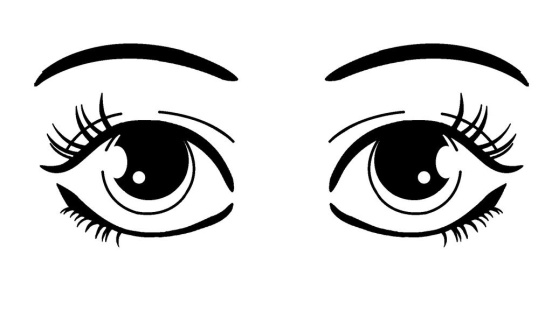 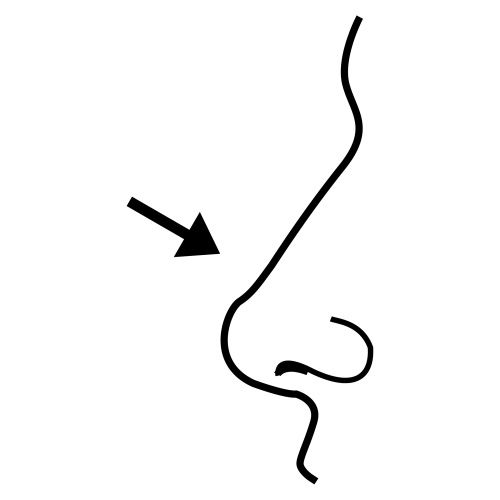                                                                                   www.clipart1001.com                                                                                                                                         http://www.preschoolactivities.us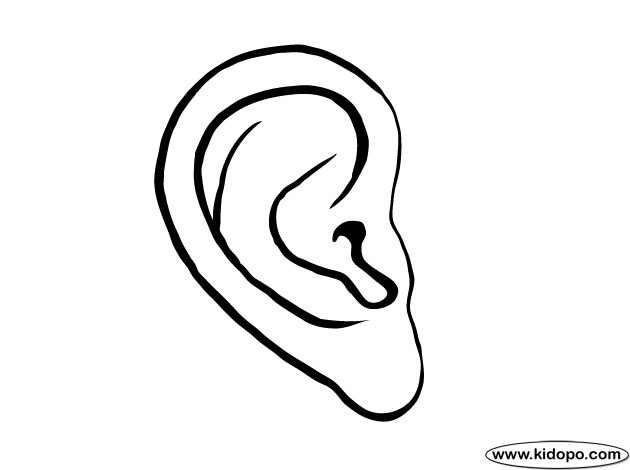 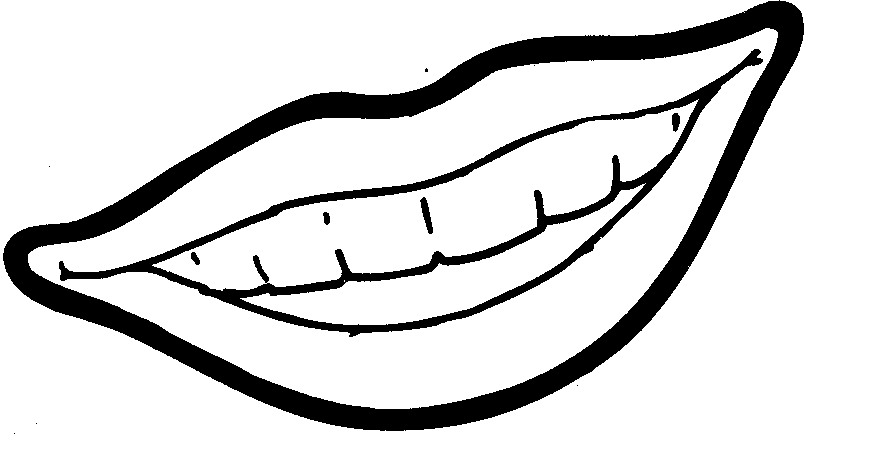                                                                                                                                                                                                                                                                                           ya-webdesign.com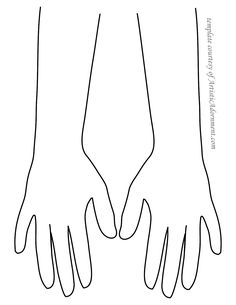 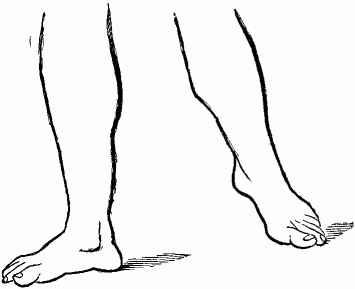 